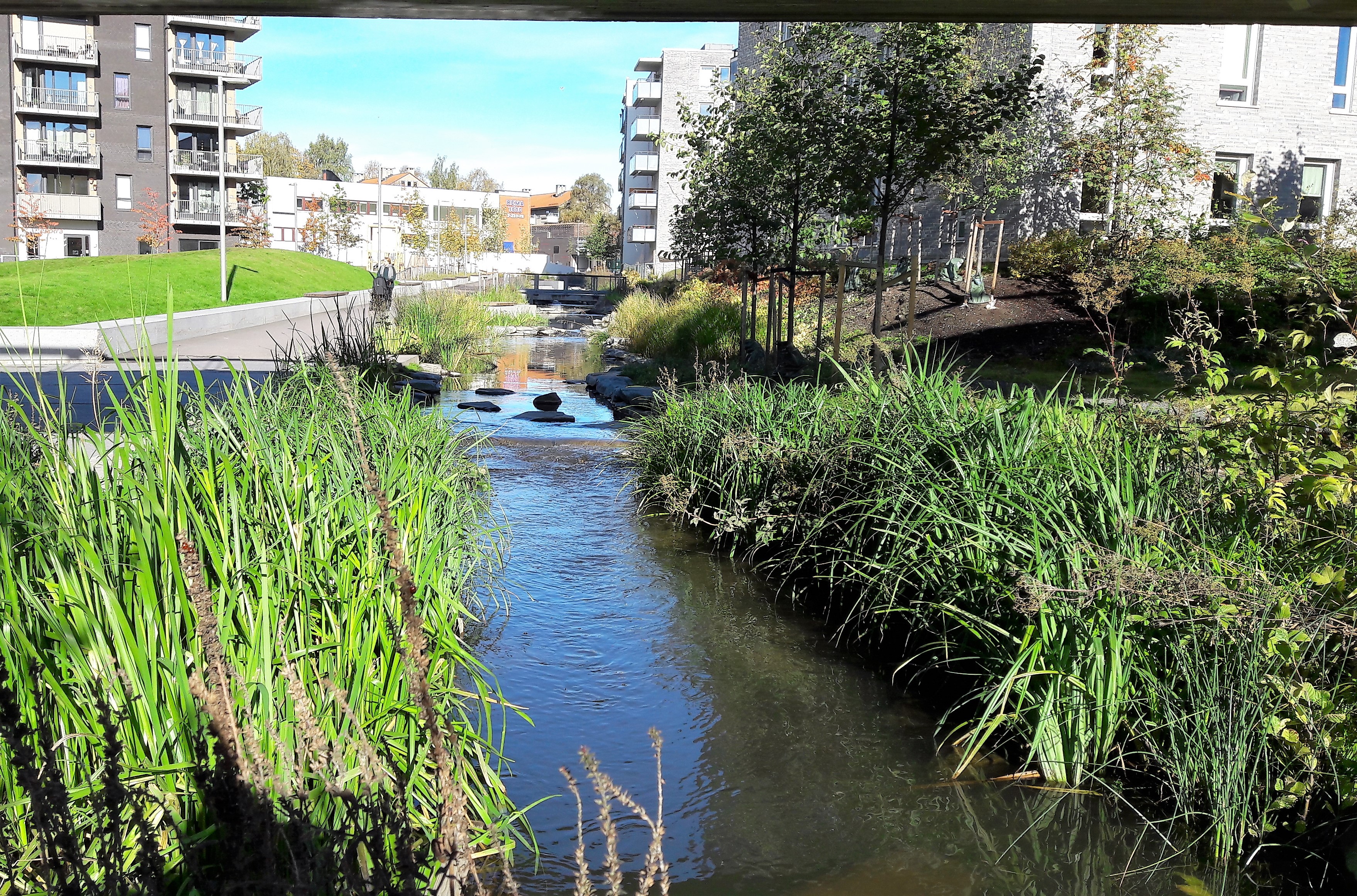 NGS-Ekskursjon Hovinbekken – elveåpning i osloNorsk Geografisk Selskap arrangerer ekskursjon til Hovinbekken i Oslo i samarbeid med Oslo Geofysikeres Forening Tid og sted: Oppmøte ved Hasle T-banestasjon tirsdag 11. sept. kl. 1700.Guide: Tharan Fergus, prosjektutvikler i Vann og avløpsetaten i Oslo Kommune.Turen tar ca 2 timer.Tema for turen er vannhåndtering i by, og vi følger en bekk som nylig er åpnet og restaurert. Det er knapt et tema som har mer bruk for geografiske perspektiver på tvers av natur og samfunn, enn vannhåndtering i by og restaurering av vassdrag. Det er heller ingen her på berget som kjenner dette temaet bedre enn Tharan! Mer info om Oslo kommunes arbeid på dette området og prosjektene i Hovinbekken: Vann i den bærekraftige byen, erfaringer fra Oslo kommuneEkskursjonen er gratis; eventuelt sosialt samvær etter ekskursjonen på egen bekostning. Påmelding: https://goo.gl/forms/VIx5h7D8DSpNwBnA3